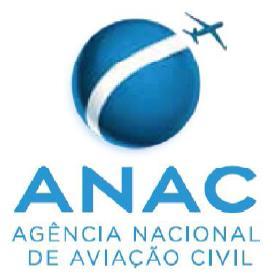 Superintendência de Aeronavegabilidade – SAREuropean Union Maintenance Organization (MO) application for initial/continuation/change of a Brazilian Maintenance Approval in accordance with the Bilateral Agreement between the European Union and Brazil on Civil Aviation Safety.For the applicant:EASA Part-145 MO name:        EASA Part-145 certificate number:         Address of MO (principal address):        Mailing Address (if different from 3 above):Tels:            Fax:           Main and secondary Contact E-mails:MO Ratings (according to the EASA system):For the applicant:EASA Part-145 MO name:        EASA Part-145 certificate number:         Address of MO (principal address):        Mailing Address (if different from 3 above):Tels:            Fax:           Main and secondary Contact E-mails:MO Ratings (according to the EASA system):Please select the type of application and complete the section 8 of this form.                                    a. Initial            b. Continuation            c. Change   (in case of continuation and or change) ANAC RBAC 145 certificate approval number:         Please select the type of application and complete the section 8 of this form.                                    a. Initial            b. Continuation            c. Change   (in case of continuation and or change) ANAC RBAC 145 certificate approval number:         Application:I wish to apply on behalf of this MO in accordance with item 7 to maintain or alter aeronautical products registered or operated under the provisions of Brazilian Regulations RBAC in accordance with the Agreement concluded between the European Union and Brazil on Civil Aviation Safety.I am aware that to be approved under the terms of the Agreement, the MO must:Be located in one of the EU Member StatesHold an EASA Part‐145 approvalDemonstrate the need to maintain or alter aeronautical products registered or operated under the provisions of Brazilian Regulations RBACEstablish an ANAC Supplement to the Maintenance Organization Exposition in accordance with the guidance material (MAG section C)Date:     Name & Signature of the MO Accountable Executive:Note: This application form shall be addressed to the NAA, responsible for the surveillance of your organization, together with documents supporting the application. The applicant shall not send this form to ANAC - Brazil. Application:I wish to apply on behalf of this MO in accordance with item 7 to maintain or alter aeronautical products registered or operated under the provisions of Brazilian Regulations RBAC in accordance with the Agreement concluded between the European Union and Brazil on Civil Aviation Safety.I am aware that to be approved under the terms of the Agreement, the MO must:Be located in one of the EU Member StatesHold an EASA Part‐145 approvalDemonstrate the need to maintain or alter aeronautical products registered or operated under the provisions of Brazilian Regulations RBACEstablish an ANAC Supplement to the Maintenance Organization Exposition in accordance with the guidance material (MAG section C)Date:     Name & Signature of the MO Accountable Executive:Note: This application form shall be addressed to the NAA, responsible for the surveillance of your organization, together with documents supporting the application. The applicant shall not send this form to ANAC - Brazil. For NAA InspectorPlease process this application in accordance with your NAA internal procedures.For NAA InspectorPlease process this application in accordance with your NAA internal procedures.Superintendência de Aeronavegabilidade – SAREuropean Union Maintenance Organization (MO) application for initial/continuation of a Brazilian Maintenance Approval in accordance with the Bilateral Agreement between the European Union and Brazil on Civil Aviation Safety.For ANACInitial ApplicationANAC – Brazil hereby authorises, to the MO applicant EASA Part-145 #______________, the granting by your NAA of the ANAC – Brazil approval in accordance with the Bilateral Agreement between the European Union and Brazil on Civil Aviation Safety. The ANAC - Brazil approval number to be used by the MO  is:COM Nº ______-__/ANACContinuation/ChangeANAC - Brazil hereby grants continuation/accepts the change submitted by COM Nº _____-___/ANAC (____.145.______.)ANAC - Brazil Manager Name:Date:Note: Please send back this completed form by e-mail to the NAA.For ANACInitial ApplicationANAC – Brazil hereby authorises, to the MO applicant EASA Part-145 #______________, the granting by your NAA of the ANAC – Brazil approval in accordance with the Bilateral Agreement between the European Union and Brazil on Civil Aviation Safety. The ANAC - Brazil approval number to be used by the MO  is:COM Nº ______-__/ANACContinuation/ChangeANAC - Brazil hereby grants continuation/accepts the change submitted by COM Nº _____-___/ANAC (____.145.______.)ANAC - Brazil Manager Name:Date:Note: Please send back this completed form by e-mail to the NAA.To be filled by ANAC - Brazil in case of non-complianceANAC - Brazil recommends to NAA not to continue the approval, due the reasons listed below. Reasons to not continue the approval: ANAC - Brazil Manager Name:Date:NOTE: ANAC should immediately inform EASA Flight Standards Maintenance and Production department and the NAA who will take appropriate action.To be filled by ANAC - Brazil in case of non-complianceANAC - Brazil recommends to NAA not to continue the approval, due the reasons listed below. Reasons to not continue the approval: ANAC - Brazil Manager Name:Date:NOTE: ANAC should immediately inform EASA Flight Standards Maintenance and Production department and the NAA who will take appropriate action.